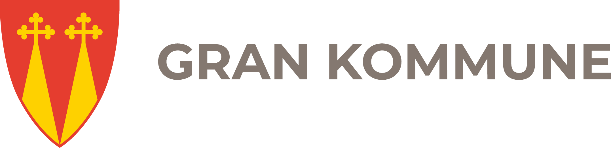 Henvendelse til psykisk helse- og rustjenesteSøkers underskriftUnderskrift fra henvisende instans/behandlerSend søknaden til:Gran kommune 
v/TildelingsenhetenPostboks 41, 2714 JARENPersonopplysning, søkerPersonopplysning, søkerNavnPersonnummer (elleve siffer)AdressePostnummer/stedSivilstatusTelefonnummerBehov for tolk ja        nei   MorsmålKontaktinformasjon til nærmeste pårørendeKontaktinformasjon til nærmeste pårørendeNavnNavnAdressePostnummer/stedRelasjon/slektsforholdTelefonnummerFastlegeFastlegeNavnTelefonnummerTidspunkt for siste helsesjekk/blodprøverTidspunkt for siste helsesjekk/blodprøverAktuell problematikkDiagnoserAktuelle symptomer og utfordringerResultater av kartlegging og utredning av psykisk helse- og ruslidelsePsykisk helseRusSomatisk helseTidligere behandlingMedisinerSosial statusBoforhold  jeg bor alene  jeg bor sammen med andreHvis du bor sammen med andre, skriv hvem:Har du omsorg for barn under 18 år?  ja        nei Beskriv din familiesituasjon/ditt nettverkArbeid/aktivitetØkonomisk situasjonHva ønsker du behandling for?Informasjon og samtykkeJeg samtykker til at følgende kan legges ved min henvendelse:  epikrise/oppsummering av behandling hos innsøkende instans  innkomstjournal (spesialisthelsetjenesten)Søknaden behandles konfidensielt.Sted:Dato: